 Guest Form for the 2020 Senior Prom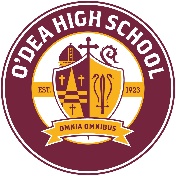 PLEASE PRINTO’Dea Senior’s Name_______________________________________________________________Guest Information:Please have your guest fill out the information listed below.  This form must be signed by your guest and her parent.  This form must be returned to Mrs. Thornton by Wednesday, May 1, 2019.Guest Name_______________________________________________________________________Home Address_____________________________________________________________________Date of Birth________________________________________________ Current Grade__________School of Attendance_______________________________________________________________Parent Name_____________________________________________________________________Home Phone________________________ Parent Cell Phone ______________________________I understand that my daughter and her date must arrive at the Senior Prom by 8PM and will not be allowed to leave until 12AM.The O’Dea High School Senior Prom is designed for the enjoyment of all in attendance.  All policies and rules of O’Dea High School are in effect.  The student handbook can be read on the O’Dea website at www.odea.org, please refer to the section on dances.  Any student or guest in possession of or under the influence of alcohol or drugs will have their parent called to come and pick them up.  This conduct will also be reported to your school.I have read and understood the above information.  I verify that this information is correct.As a guest of O’Dea High School I agree to abide by all the rules and guidelines of O’Dea High School including but not limited to the following:Everyone must be checked in by 8PM for the senior prom or parents will be contactedThere are no in/out privileges and not one will be allowed to leave the Prom until midnight.No inappropriate dancing will be allowedGuest Signature__________________________________________________________________Parent Signature _________________________________________________________________Guest’s School Administrator must complete the section on the back of this form.O’Dea Student & Parents must sign on the back of this form.Guest’s School AdministratorThe student named on the previous page is currently enrolled and in good standing at _______________________High School.  Guests are required to show picture ID from their school when checking in to the Prom. _____________________________________________        _______________________________Administrator’s Signature                                                             Title_____________________________________________         _______________________________Print Name                                                                                       School Phone NumberO’Dea High School Senior and Parent Signature____________________________________________	     ________________________________Senior Signature					     Senior Cell Phone Number___________________________________________	    ________________________________Parent Signature					    Parent Cell Phone Number		___________________________________________	    ________________________________Parent Signature				                  Parent Cell Phone Number	By signing above as parents of the O’Dea senior we understand that all seniors must have arrived by 8PM and will not be leaving the Prom until 12 AM and must abide by all O’Dea High School handbook rules and policies.  Any violation of these rules and parents will be contacted.